Emil ZátopekCíl: seznámit s olympijskými hrami, procvičit porozumění textu a rozšířit slovní zásobu k tomuto tématu.Cílová skupina: žáci SŠJazyková úroveň: B1+Čtyřnásobný olympijský vítěz Emil Zátopek______________________________________________________Welche Bedeutung haben der Sport und Sportereignisse wie die Olympischen Spiele für dich?Jaký význam pro tebe má sport a sportovní události, jako jsou olympijské hry?…………………………………………………………………………………………….….……………………………………………………………………………………………………….….…………………………………………………………………………………………………….…….…………Warum denkst du, dass Emil Zátopek sowohl in der Welt des Sports als auch als Mensch außergewöhnlich ist?Proč si myslíš, že je Emil Zátopek výjimečný jak ve světě sportu, tak jako člověk?…………………………………………………………………………………………………..………………………………………………………………………………………………………..……………………………………………………………………………………………………….…………….…………………………………………………………………………………………………….…….……………………………………………………………………………………….…………….……Schau dir das Video an, denke darüber nach und beantworte dann die Fragen.Podívej se na video, popřemýšlej a poté odpověz na otázky.Wo und wann hat Emil Zátopek sein erstes olympisches Gold gewonnen?Kde a kdy získal Emil Zátopek poprvé olympijské zlato?London, 1948Helsinki, 1948Prague, 1949Wo gibt es Statuen von Emil Zátopek?Kde lze najít sochy Emila Zátopka?……………………………………………………………………………………………………………………Stimmt es, dass Emil schon als Kind Sport getrieben hat?Je pravda, že se Emil věnoval sportu od malička?JaNeinAuf welche Disziplin in der Leichtathletik hat sich Emil spezialisiert?Na jakou disciplínu v atletice se Emil specializoval?Speerwurf10 km LaufWeitsprungWie hieß die Ehefrau von Emil Zátopek, als sie noch unverheiratet war?Jak se jmenovala manželka Emila Zátopka, když byla ještě svobodná?……………………………………………………………………………………………………………………Stimmt es, dass Dana und Emil bei den Olympischen Sommerspielen im Jahr 1952 in Helsinki Goldmedaillen gewonnen haben?Je pravda, že Dana a Emil získali zlaté medaile na letních olympijských hrách v Helsinkách v roce 1952?JaNeinWelches ist die wichtigste Auszeichnung, die Emil Zátopek als erster tschechoslowakischer Sportler in der Geschichte erhalten hat?Jaké nejvýznamnější ocenění získal Emil Zátopek jako první československý sportovec v historii?…………………………………………………………………………………………………………………………………………………………………………………………………………………………………………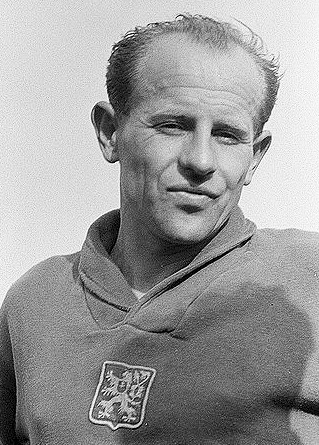 Ergänze die fehlenden Vokabeln in der Tabelle.Doplň chybějící slovíčka v tabulce.Ergänze die Lücken, indem du eine der richtigen Möglichkeiten auswählst.Doplň mezery výběrem jedné ze správných možností.Emil Zátopek war ein tschechoslowakischer Leichtathlet, der in erster Linie als …………………. a) Speerwerfer b) Langstreckenläufer c) Mehrkämpfer erfolgreich war. Zátopeks Laufkarriere begann …………………. a) 1941 b) 1944 c) 1945 und innerhalb weniger Jahre entwickelte er sich unter der Anleitung seines Trainers Jan Haluza zu einem ausgezeichneten Athleten, der 1945 der erste nationale Meister wurde. Bei den Olympischen Spielen 1948 in London gewann er im 10.000- und 5000-Meter-Lauf eine Gold- bzw. Silbermedaille, und bei den Olympischen Spielen 1952 in …………………. a) Prague b) Stockholm c) Helsinki gewann er drei …………………. a) Silbermedaillen b) Goldmedaillen c) Bronzemedaillen. Zudem wurde er dreimal Europameister. 1957 trat er vom Hochleistungssport zurück, nachdem er im Lauf seiner Karriere insgesamt 18 Welt-3 olympische und 51 nationale Rekorde aufgestellt hatte.Während des Prager Frühlings …………………. a) 1948 b) 1958 c) 1968 war Zátopek einer der Mitunterzeichner des Manifests der 2000 Worte, nach dem er seines Amtes enthoben und öffentlich diskreditiert wurde. Seit 1974 wurde Zátopek, der in der Tschechoslowakei als …………………. a) Nationalheld b) Deserteur, c) Verräter galt, schrittweise in die Gesellschaft reintegriert und nach der Samtenen Revolution 1990 rehabilitiert.Zátopeks …………………. a) komische b) gewöhnliche, c) ungewöhnliche Trainingsmethoden, insbesondere die häufige Wiederholung von Intervallläufen, gelten als revolutionär. Sein unorthodoxer Laufstil ist bis heute Gegenstand einer Kontroverse darüber, ob ökonomisches, reines Laufen sinnvoll ist.Zdroj: https://de.wikipedia.org/wiki/Emil_Z%C3%A1topekCo jsem se touto aktivitou naučil(a):……………………………………………………………………………………………………………………………………………………………………………………………………………………………………………………………………………………………………………………………………………………………………… Autor: Barbora Martinčíková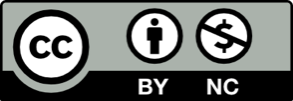 Toto dílo je licencováno pod licencí Creative Commons [CC BY-NC 4.0]. Licenční podmínky navštivte na adrese [https://creativecommons.org/choose/?lang=cs].Zdroje:Obrázek 1: https://de.wikipedia.org/wiki/Emil_Z%C3%A1topek#/media/Datei:Fotothek_df_roe-neg_0006305_003_Emil_Z%C3%A1topek-2.jpgTSCHECHISCHČESKYDEUTSCHNĚMECKYder Erfolgvýkondisciplína der Lauftraťder Siegerzlatá medaileder Sportlermotivacevyhrátlehká atletikadie Ehremezinárodní